Employment Application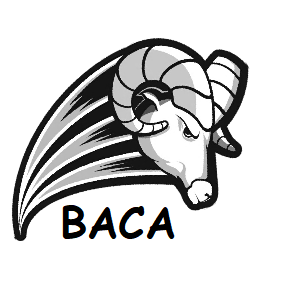 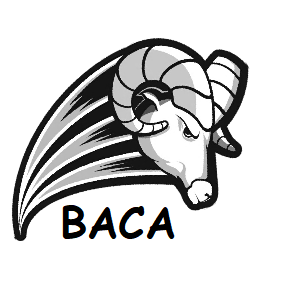 Born Again Christian Academy & Preschool858 West Trinity LaneNashville, TN 37207Phone: 615-228-1430 / Fax: 615-228-9598EDUCATIONSPECIAL TRAINING / CERTIFICATE (that relate to the job that you are applying) WORK EXPERIENCE / TEACHING EXPERIENCE: (Please submit resume with application.)CHURCH AFFILIATIONChurch: ____________________________________________   Pastor: ______________________________Address: _________________________________________________________________________________Phone: _________________________________   Denomination: ___________________________________Are you currently an attending member at this church?  YES or NO   If yes, how long? __________________Briefly describe the experience that led you to accept Christ Jesus as your personal Savior?Why are you interested in working for Born Again Christian Academy and Preschool?Please carefully read the following statement, then sign and date the application.Your interest in Born Again Christian Academy Schools is appreciated.  It is the policy of Born Again Christian Academy and Preschool not to discriminate on the basis of race, color, national origin, sex, age, or disability in employment, in its programs or activities as required by federal and state laws (to the extent applicable to the School).  As a religious educational institution, Born Again Christian Academy School is permitted and reserves the right to prefer employees or prospective employees on the basis of religion. ________________________________________			________________________________Signature								DateLast Name                                                     First Name                                  Middle NameDate of Application                                                              Date Available to StartAddress                                                                                 City/State                               Zip CodePhone                                                                                     Alternate Phone          Email AddressSCHOOLSNAME & LOCATIONCERTIFICATE / DEGREEHigh SchoolCollegePost GraduateOther SchoolingSTATETYPE OF CERTIFICATEGRADE(S)Date ExpiresCompany or School, Location Supervisor, Phone NumberPosition / Grade LevelDate(s)Reason for leaving